Załącznik Nr 1 do uchwały Nr III/20/2014Rady Gminy Osielskoz dnia 31 marca 2014 r.    Lokal przystosowany do potrzeb wyborców niepełnosprawnych.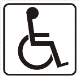 Numer obwodu głosowaniaGranice obwodu głosowaniaSiedziba obwodowej komisji wyborczej1Sołectwo Osielsko - częśćmiejscowość Osielsko -część, ulice:Agrestowa, Akacjowa, Aroniowa, Berberysowa, Boczna, Borsucza, Botaniczna, Brzozowa, Centralna numery nieparzyste od 1 do końca i numery parzyste od 20 do końca, Cisowa, Cyprysowa, Czeremchy, Czereśniowa, Dębowa, Długa, Dzikiej Róży, Głogowa, Grabowa, Gronostajowa, Jałowcowa, Jarzębinowa, Jaśminowa, Jaworowa, Jelenia, Jodłowa, Kalinowa, Kasztanowa, Klonowa, Krótka, Kruszyny, Leśna numery nieparzyste od 1 do 51 i numery parzyste od 2 do 48, Limbowa, Limonkowa, Lipowa, Lisia, Malinowa, Niedźwiedzia, Olszynowa, Orzechowa, Owocowa, Platanowa, Polna, Poprzeczna ,Porzeczkowa, Poziomkowa, Rokitnika, Rysia, Sarnia, Sosnowa, Szosa Gdańska numery parzyste od 58 do końca, Świerkowa, Truskawkowa, Trzmieliny, Tuberozy, Wiązowa, Wierzbowa, Wilcza, Wrzosowa, Zacisze, Zajęcza, Zakątek, Zalesie, Zapłotek. Zespół Szkół w OsielskuOsielsko ul. Centralna 72Sołectwo ŻołędowoŚwietlica  ŻołędowoŻołędowo ul. Wierzbowa 43Sołectwo MaksymilianowoŚwietlica MaksymilianowoMaksymilianowo ul. Kościelna 24Sołectwo JarużynŚwietlica JarużynJarużyn ul. Starowiejska 165Sołectwo Niemcz - częśćmiejscowość Niemcz- część,  ulice:Aleja Adama Mickiewicza, Alfreda Nobla, Arkadia, Bajkowa, Bolesława Prusa, Borowikowa, Borówkowa, Bydgoska numery nieparzyste od 1A do 41 i  numery parzyste od 2 do 54, Czarnoleska, Czesława Miłosza, Delfinowa, Dobra, Elizy Orzeszkowej, Henryka Sienkiewicza, Ignacego Krasickiego, Jacka Malczewskiego, Jana Kasprowicza, Jana Kochanowskiego, Jana Matejki, Jana Styki, Jeździecka, Józefa Chełmońskiego, Juliusza Słowackiego, Juliana Tuwima, Kolonijna, Krabowa, Koźlakowa, Ks. Henryka Mrossa, Lagunowa, Leona Wyczółkowskiego, Leśnego Runa, Marii Jaremy, Marii Konopnickiej, Marii Skłodowskiej-Curie, Moczarowa, Myśliwska, Okoniowa, Olszynki, Parkowa, Pod Wierzbami, Pogodna, Sielska, Smukalska numery nieparzyste od 1do końca i numery parzyste od 62 do końca, Sójki, Stanisława Wyspiańskiego, Stefana Żeromskiego, Strzelecka, Tęczowa, Urocza, Wita Stwosza, Witkacego, Władysława Reymonta,  Wojciecha Kossaka,  Xawerego Dunikowskiego, Zaułek Jagodowy, Zaułek Jeżynowy, Zaułek Malinowy, Zaułek Poziomkowy, Zielona, Żurawinowa.Szkoła Podstawowa w NiemczuNiemcz ul. Bydgoska 356Sołectwo BożenkowoŚwietlica BożenkowoBożenkowo ul. Harcerska 27Sołectwo Niwy-WilczeŚwietlica Niwy-WilczeWilcze ul. Słupska 48Sołectwo Osielsko - częśćmiejscowość Czarnówczyn,miejscowość Myślęcinek, miejscowość Osielsko - część, ulice:Blacharska, Bazyliowa, Bursztynowa, Centralna numery parzyste od 2 do 18, Chabrowa, Fregaty, Gawronia, Goździkowa, Gryczana, Irysowa, Jana Pawła II numery parzyste od 2 do12 i numery nieparzyste od 1 do 19, Jeżynowa, Konwaliowa, Koperkowa, Koralowa, Kwiatowa, Lagunowa, Lawendowa, Leśna numery nieparzyste od  53 do końca i numery parzyste od 50 do końca, Makowa, Magnoliowa, Miętowa, Młyńska, Modrakowa, Modrzewiowa, Morska, Narcyzowa, Oceaniczna, Orla, Parowy, Różana, Rumiankowa, Sokola, Stolarska, Storczykowa, Szosa Gdańska numery nieparzyste od 1 do 41 oraz numery parzyste od 2 do 56, Ślusarska, Tapicerska, Topolowa, Tymiankowa, Wiatrakowa, Wyspowa, Zatokowa, Zbożowa, Zięby, Ziołowa, Żonkilowa.Zespół Szkół w OsielskuOsielsko ul. Centralna 79Sołectwo Osielsko - częśćmiejscowość Osielsko -część, ulice:Agatowa, Ametystowa, Bałtycka, Cicha, Diamentowa, Grzybowa, Gwiaździsta, Jana Pawła II numery parzyste od 14 do końca i numery nieparzyste od 21 do końca, Jantarowa, Jesienna, Jeziorańska, Jowiszowa, Kąty, Kolonijna, Krabowa, Krzywa, Księżycowa, Lazurowa, Marsowa, Moczarowa, Nadbrzeżna, Opalowa, Paprociowa, Perłowa, Rubinowa, Szmaragdowa, Słoneczna, Stawowa, Szosa Gdańska numery nieparzyste od 43 do końca, Szuwarowa, Tatarakowa.Gminny Ośrodek Kultury OsielskoOsielsko ul. Szosa Gdańska 5710Sołectwo Niemcz - częśćmiejscowość Niemcz- część,  ulice:Adama Kowalskiego, Agaty Mróz, Archimedesa, Bronisława Czecha, Bronisława Malinowskiego, Bydgoska numery nieparzyste od 43 do końca i numery parzyste od 56 do końca, Ferdynanda Magellana, Galileusza, Haliny Konopackiej, Heleny Marusarzówny, Hokeistów, Huberta Wagnera, Hubertusa, Heraklita, Herkulesa, Ireny Szydłowskiej, Jadwigi Wajs, Janusza Kusocińskiego, Janusza Sidły, Janusza Ślązaka, Jerzego Brauna, Jerzego Kukuczki, Józefa Kotlarczyka, Kajakarzy, Kazimierza Deyny, Kolarzy, Krzysztofa Kolumba, Leonida Teligi, Łowiecka, Łuczników, Łyżwiarzy, Maratończyków, Marco Polo, Mikołaja Kopernika, Mjr Henryka Dobrzańskiego, Narciarzy, Olimpijczyków, Ostoja, Oszczepników, Panczenistów, Piotra Morawskiego, Pitagorasa, Platona, Saneczkarzy, Smukalska numery parzyste od 2 do 60, Sokratesa, Stanisławy Walasiewiczówny, Tadeusza Kościuszki, Tadeusza Ślusarskiego, Talesa, Wandy Rutkiewicz, Wioślarzy, Władysława Komara, Wojskiego, Zdzisława Krzyszkowiaka, Zygmunta Buhla.Szkoła Podstawowa w NiemczuNiemcz ul. Bydgoska 35